                                               Омельченко Павел ПетровичОмельченко Павел Петрович, родился 18 января 1926 года в ст. Новодеревянковской. Образование начальное. Участник Великой Отечественной войны. Инвалид Отечественной войны 2-й группы. Награждён орденом Отечественной войны II степени, медалями «За отвагу», «Двадцать лет победы в Великой Отечественной войне 1941 – 1945 гг.» и юбилейными. Проживает в ст.Новодеревянковской по ул. Кирова.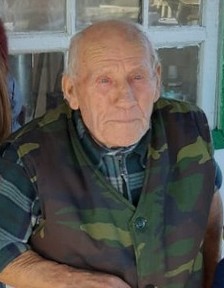 Из представления командования от 7.04.1945г. к награждению медалью «За отвагу»: «Гвардии красноармеец ОМЕЛЬЧЕНКО 20.03.45г. в бою за город Тата, несмотря на сильный ружейно-пулемётный  и минометный огонь противника, первым поднялся в атаку на врага, находившегося в траншеях, и своим примером увлёк остальных бойцов. Огнём из личного оружия и в штыковой схватке уничтожил 5 солдат противника»  